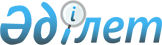 О внесении изменений в распоряжение Премьер-Министра Республики Казахстан от 30 декабря 2004 года N 383-рРаспоряжение Премьер-Министра Республики Казахстан от 27 марта 2006 года N 72-р



      Внести в 
 распоряжение 
 Премьер-Министра Республики Казахстан от 30 декабря 2004 года N 383-р "О мерах по реализации законодательных актов Республики Казахстан" следующие изменения:



      в перечне нормативных правовых актов, принятие которых необходимо в целях реализации законодательных актов Республики Казахстан, утвержденном указанным распоряжением:



      в графе 5 строки, порядковый номер 7:



      в подпункте 2) слова "декабрь 2005 года" заменить словами "июнь 2006 года";



      в подпункте 3) слова "декабрь 2005 года" заменить словами "декабрь 2007 года";



      в подпункте 4) слова "декабрь 2005 года" заменить словами "март 2006 года";



      в подпункте 5) слова "декабрь 2005 года" заменить словами "декабрь 2007 года".



 



      

Премьер-Министр


					© 2012. РГП на ПХВ «Институт законодательства и правовой информации Республики Казахстан» Министерства юстиции Республики Казахстан
				